Name: _________________________________						Period: ______Ecology (Unit 9) Practice SOL Questions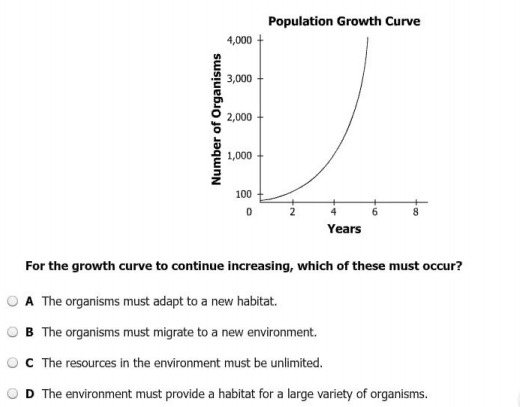 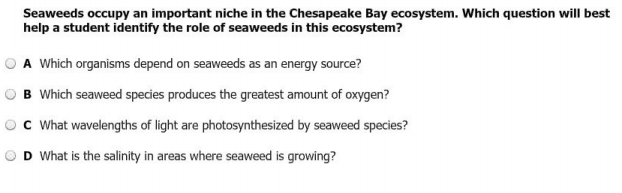 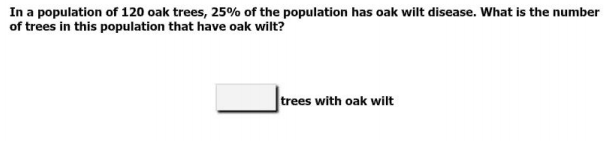 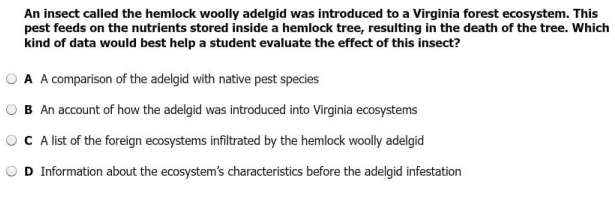 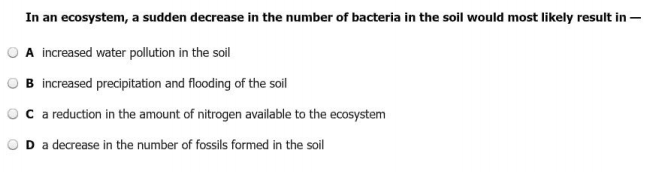 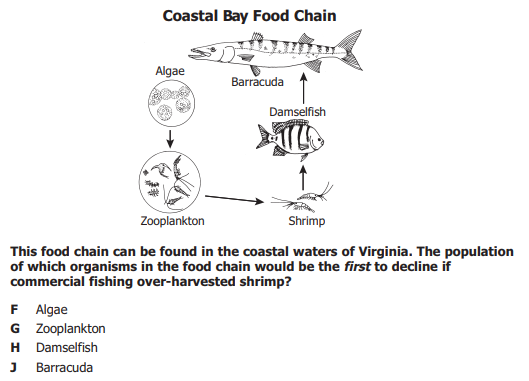 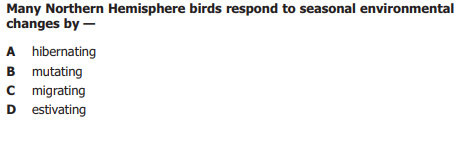 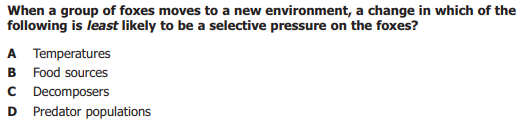 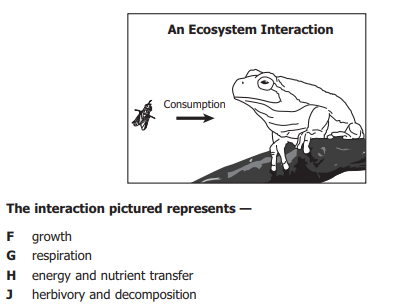 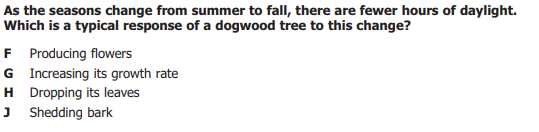 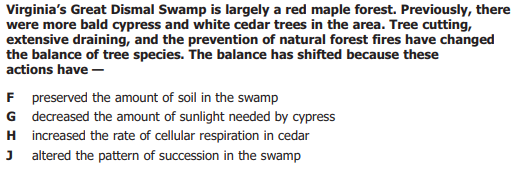 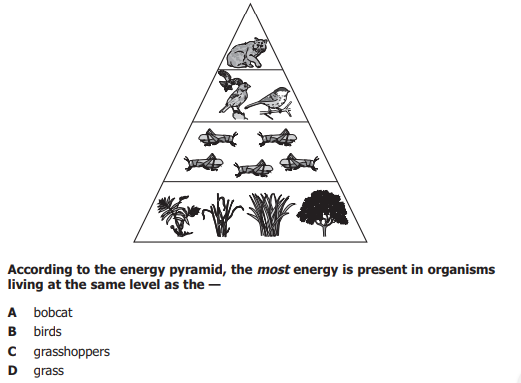 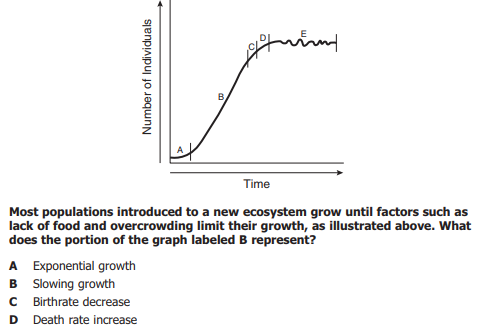 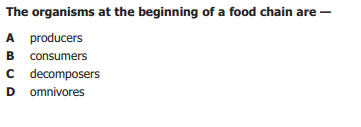 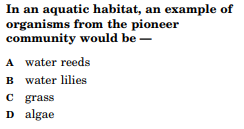 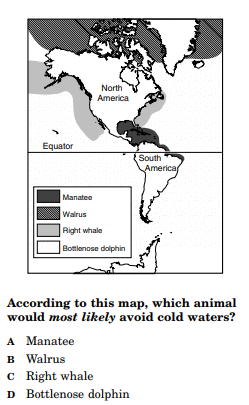 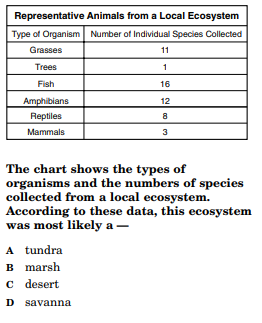 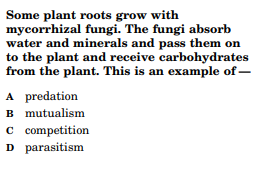 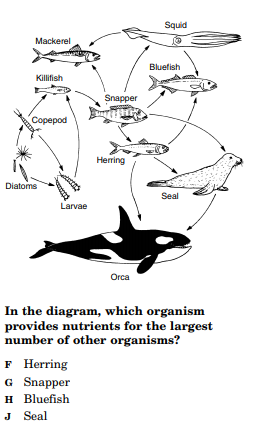 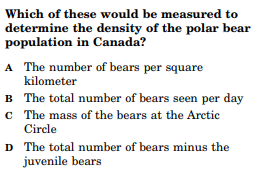 